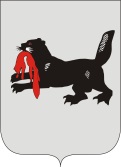 ИРКУТСКАЯ ОБЛАСТЬСЛЮДЯНСКАЯТЕРРИТОРИАЛЬНАЯ ИЗБИРАТЕЛЬНАЯ КОМИССИЯг. СлюдянкаО применении решений Слюдянской территориальной избирательной комиссии при проведении досрочных выборов главы Култукского городского поселения Слюдянского муниципального района Иркутской области 19 сентября 2021 годаРуководствуясь статьями 32, 34 Закона Иркутской области от 11 ноября 2011 года № 116-ОЗ «О муниципальных выборах в Иркутской области», Слюдянская территориальная избирательная комиссияРЕШИЛА:При проведении досрочных выборов главы Култукского городского поселения Слюдянского муниципального района Иркутской области, назначенных на 19 сентября 2021 года, распространить на правоотношения, связанные с подготовкой и проведением указанных муниципальных выборов, действие следующих решений Слюдянской территориальной избирательной комиссии:- № 12/71 от 28.06.2021 года «О регистрации агитационных материалов кандидатов при проведении выборов главы Маритуйского муниципального образования 19 сентября 2021 года»;- № 12/75 от 28.06.2021 года «Об удостоверениях доверенных лиц избирательных объединений и кандидатов, выдаваемых в период проведения выборов главы Маритуйского муниципального образования 19 сентября 2021 года»;- № 12/76 от 28.06.2021 года «Об утверждении образцов нагрудных знаков члена избирательной комиссии с правом совещательного голоса, наблюдателя при проведении выборов главы Маритуйского муниципального образования 19 сентября 2021 года»;- № 12/77 от 28.06.2021 года «О формах учета объемов и стоимости эфирного времени, печатной площади, предоставленных организациями телерадиовещания, редакциями периодических печатных изданий, сетевых изданий зарегистрированным кандидатам на выборах главы Маритуйского муниципального образования»;- № 12/78 от 28.06.2021 года «Об утверждении образца нагрудного знака представителя средств массовой информации при проведении выборов главы Маритуйского муниципального образования 19 сентября 2021 года»;- № 12/82 от 28.06.2021 года «Об удостоверениях зарегистрированных кандидатов, выдаваемых в период проведения выборов  главы Маритуйского муниципального образования 19 сентября 2021 года».Разместить настоящее решение на странице Слюдянской территориальной избирательной комиссии на едином интернет-портале территориальных избирательных комиссий Иркутской области.Председатель Слюдянской территориальной избирательной комиссии									        Н.Л. ЛазареваСекретарь Слюдянской территориальной избирательной комиссии									           Н.Л. ТитоваР Е Ш Е Н И ЕР Е Ш Е Н И Е21 июля  2021 года№ 15/115